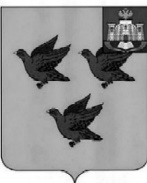 РОССИЙСКАЯ ФЕДЕРАЦИЯОРЛОВСКАЯ ОБЛАСТЬАДМИНИСТРАЦИЯ ГОРОДА ЛИВНЫ	ПОСТАНОВЛЕНИЕ20 мая   .	                                                                                               №  51       г. ЛивныО внесении изменений в  постановление администрации города Ливны от 4 апреля2012 года № 11 « Об утверждении перечнямуниципальных услуг и муниципальных контрольных функций города ЛивныОрловской области»В целях актуализации Перечня муниципальных услуг, предоставляемых органами местного самоуправления и муниципальными учреждениями города Ливны,  в  соответствии с Федеральным законом от 27 июля 2010 года N 210-ФЗ «Об организации предоставления государственных и муниципальных услуг»  администрация города постановляет:1. Внести в приложение к постановлению администрации города Ливны от 4 апреля 2012 года № 11 «Об утверждении Перечня муниципальных услуг и муниципальных контрольных функций города Ливны Орловской области» следующие изменения:1.1. Изложить строки 1, 2, 3, 50  Раздела 1 в следующей редакции:        1.2. В Разделе 2 «Услуги, предоставляемые в электронной форме муниципальными учреждениями, в которых размещается муниципальное задание (заказ), выполняемое (выполняемый) за счет средств бюджета города Ливны»:        1.2.1. Строку 1  исключить;         1.2.2. Изложить строки  2, 3, 4, 5, 6, 7 в следующей редакции:1.3. Строки 1, 2, 3, 4 Раздела 3 исключить.   2. Отделу информационных технологий (Бывшев И.В.) разместить настоящее постановление на официальном сайте администрации города Ливны в информационно-телекоммуникационной сети "Интернет", в государственной информационной системе Орловской области "Региональный реестр государственных и муниципальных услуг (функций) Орловской области". 3. Отделу документационного и хозяйственного обеспечения администрации города (Кофанова Л.И.) опубликовать настоящее постановление в газете "Ливенский вестник".4. Контроль за исполнением настоящего постановления возложить на заместителя главы администрации по перспективному развитию и инвестиционной политике Пашенцеву О.А.Исполняющий обязанностиглавы города                                                                                       С.А. Трубицин N п/пНаименование муниципальной услугиНормативный правовой акт, в соответствии с которым предоставляется услугаСтруктурное подразделение администрации, ответственное за предоставление услуги1Прием заявлений, постановка на учет и зачисление детей в образовательные организации, реализующие основную образовательную программу дошкольного образования (детские сады)Федеральный закон от 06.10.2003 № 131-ФЗ "Об общих принципах организации местного самоуправления в Российской Федерации",Федеральный закон от 29.12.2012 № 273-ФЗ "Об образовании в Российской Федерации",Закон Орловской области от 06.09.2013 № 1525-ОЗ "Об образовании в Орловской области"Управление общего образования администрации города2Предоставление информации об организации общедоступного и бесплатного дошкольного, начального общего, основного общего, среднего  общего образования, а также дополнительного образования в муниципальных образовательных организацияхФедеральный закон от 06.10.2003 № 131-ФЗ "Об общих принципах организации местного самоуправления в Российской Федерации",Федеральный закон от 29.12.2012 № 273-ФЗ "Об образовании в Российской Федерации",Управление общего образования администрации города3Организация отдыха детей в каникулярное время в оздоровительных лагерях с дневным пребыванием детей, на базе образовательных организацийФедеральный закон от 06.10.2003 № 131-ФЗ "Об общих принципах организации местного самоуправления в Российской Федерации",Федеральный закон от 29.12.2012 № 273-ФЗ "Об образовании в Российской Федерации",Управление общего образования администрации города50Выдача разрешения на прием детей, не достигших возраста 6 лет 6 месяцев, или  позже достижения детьми   возраста  8 лет, в общеобразовательные организации на обучение по образовательным программам начального общего образования Федеральный закон от 06.10.2003 № 131-ФЗ "Об общих принципах организации местного самоуправления в Российской Федерации",Федеральный закон от 29.12.2012 № 273-ФЗ "Об образовании в Российской Федерации",Закон Орловской области от 06.09.2013 № 1525-ОЗ "Об образовании в Орловской области"Управление общего образования администрации города2Предоставление информации о реализации в муниципальных образовательных организациях программ дошкольного, начального общего, основного общего, среднего  общего образования, а также дополнительных общеобразовательных программФедеральный закон от 06.10.2003 № 131-ФЗ "Об общих принципах организации местного самоуправления в Российской Федерации",Федеральный закон от 29.12.2012 № 273-ФЗ "Об образовании в Российской Федерации",Закон Орловской области от 06.09.2013 № 1525-ОЗ "Об образовании в Орловской области"Муниципальные образовательные учреждения города3Предоставление информации о текущей успеваемости учащегося, ведение электронного дневника и электронного журнала успеваемостиФедеральный закон от 06.10.2003 № 131-ФЗ "Об общих принципах организации местного самоуправления в Российской Федерации",Федеральный закон от 29.12.2012 № 273-ФЗ "Об образовании в Российской Федерации",Закон Орловской области от 06.09.2013 № 1525-ОЗ "Об образовании в Орловской области"Муниципальные общеобразователь-ные учреждения города4Предоставление информации об образовательных программах и учебных планах, рабочих программах учебных курсов, предметов, дисциплин (модулей), календарных учебных графикахФедеральный закон от 06.10.2003 № 131-ФЗ "Об общих принципах организации местного самоуправления в Российской Федерации",Федеральный закон от 29.12.2012 № 273-ФЗ "Об образовании в Российской Федерации",Закон Орловской области от 06.09.2013 № 1525-ОЗ "Об образовании в Орловской области"Муниципальные образовательные учреждения города5Зачисление в образовательную организациюФедеральный закон от 06.10.2003 № 131-ФЗ "Об общих принципах организации местного самоуправления в Российской Федерации",Федеральный закон от 29.12.2012 № 273-ФЗ "Об образовании в Российской Федерации",Закон Орловской области от 06.09.2013 № 1525-ОЗ "Об образовании в Орловской области"Муниципальные общеобразователь-ные учреждения и муниципальные учреждения дополнительного образования города6Предоставление информации о порядке проведения государственной (итоговой) аттестации обучающихся, освоивших основные и дополнительные общеобразовательные (за исключением дошкольных) программыФедеральный закон от 06.10.2003 № 131-ФЗ "Об общих принципах организации местного самоуправления в Российской Федерации",Федеральный закон от 29.12.2012 № 273-ФЗ "Об образовании в Российской Федерации",Закон Орловской области от 06.09.2013 № 1525-ОЗ "Об образовании в Орловской области"Муниципальные общеобразователь-ные учреждения города7Предоставление информации о результатах сданных экзаменов, тестирования и иных вступительных испытаний, а также зачислении в образовательную  организацию Федеральный закон от 06.10.2003 № 131-ФЗ "Об общих принципах организации местного самоуправления в Российской Федерации",Федеральный закон от 29.12.2012 № 273-ФЗ "Об образовании в Российской Федерации",Закон Орловской области от 06.09.2013 № 1525-ОЗ "Об образовании в Орловской области"Муниципальные образовательные учреждения города